ΠΑΡΑΡΤΗΜΑ ΙΙI – Φύλλο Συμμόρφωσης ΦΥΛΛΟ ΣΥΜΜΟΡΦΩΣΗΣ (Τεχνικής περιγραφής - Τεχνικών προδιαγραφών)Του ανοικτού ηλεκτρονικού διαγωνισμού με ανοικτές διαδικασίες και κριτήριο αξιολόγησης την πλέον συμφέρουσα από οικονομική άποψη προσφορά βάσει τιμής για την προμήθεια «ΠΡΟΜΗΘΕΙΑ ΕΡΓΑΣΤΗΡΙΑΚΩΝ ΠΑΓΚΩΝ ΚΑΙ ΑΠΑΓΩΓΩΝ ΕΣΤΙΩΝ  ΓΙΑ ΤΙΣ ΑΝΑΓΚΕΣ ΤΟΥ ΕΡΓ. ΗΛΕΚΤΡΟΝΙΚΗΣ ΜΙΚΡΟΣΚΟΠΙΑΣ & ΤΟΥ ΚΤΗΡΙΟΥ ΚΩΠΑΙΔΑΣ  ΤΟΥ ΓΠΑ»  σύμφωνα με την Αριθ. Πρωτ. – Τεχνικής Υπηρεσίας 222/02.04.2021 ΔιακήρυξηΟνοματεπώνυμο/ υπογραφή/ σφραγίδα στις περιπτώσεις νομικών προσώπωνΟδηγίες συμπλήρωσης φύλλων συμμόρφωσης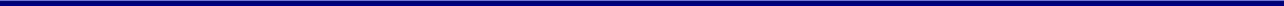 Η συμπλήρωση όλων των πεδίων των Φύλλων Συμμόρφωσης είναι υποχρεωτική επί ποινή αποκλεισμού. Επιτρέπεται η χρήση επιπλέον πεδίου για σχόλιαΣτην στήλη «ΑΠΑΝΤΗΣΗ» θα πρέπει να αναφέρεται ΝΑΙ/ΟΧΙ/ΥΠΕΡ εάν η αντίστοιχη απαίτηση του εκάστοτε τεχνικού χαρακτηριστικού πληρείται ή όχι ή υπερκαλύπτεται από την προσφορά. Στη στήλη «ΕΝΤΥΠΟ ΥΛΙΚΟ ΠΑΡΑΠΟΜΠΗ/ΣΧΟΛΙΟ» ο υποψήφιος, εφόσον απαντήσει, μπορεί να  καταγράψεi σαφής παραπομπή στον αντίστοιχο αριθμό μοναδιαίας σελίδας στο αντίστοιχο τεχνικό φυλλάδιο ή αναλυτική τεχνική περιγραφή της προμήθειας ή του τρόπου διασύνδεσης και λειτουργίας, ή αναφορές μεθοδολογίας κλπ. Είναι υποχρεωτική η πληρέστερη συμπλήρωση και οι παραπομπές σε συγκεκριμένες σελίδες της προσφοράς (π.χ. Τεχνικό Φυλλάδιο 1, Σελ. 3 Παράγραφος 7 κλπ). Αντίστοιχα στο τεχνικό φυλλάδιο ή αναφορά θα υπογραμμιστεί το σημείο που τεκμηριώνει τη συμφωνία. A/AΠΡΟΔΙΑΓΡΑΦΗΑΠΑΙΤΗΣΗΑΠΑΝΤΗΣΗ(ΝΑΙ/ΟΧΙ/ΥΠΕΡ)ΕΝΤΥΠΟΥΛΙΚΟ ΠΑΡΑΠΟΜΠΗ/ΣΧΟΛΙΟ1Θα τηρηθεί απαρέγκλιτα η Τεχνική Περιγραφή και Τεχνικές Προδιαγραφές των άρθρων του Τιμολογίου ΝΑΙ2Ο εργαστηριακός πάγκος με επιφάνεια εργασίας stoneware θα φέρει σήμανση CE και θα κατατεθούν όλα τα σχετικά πιστοποιητικάΝΑΙ3Το Ντουλάπι επίτοιχο θα φέρει σήμανση CE και θα κατατεθούν όλα τα σχετικά πιστοποιητικάΝΑΙ4Η απαγωγός εστία  θα συνοδεύενται από εγχειρίδιο λειτουργίας και χρήσης, θα φέρει  σήμανση CE και  θα κατατεθούν όλα τα σχετικά πιστοποιητικάΝΑΙ5Το Ντουλάπι φύλαξης χημικών ουσιών (οξέων / βάσεων), δίφυλλο χωρίς τζαμόπορτα θα φέρει σήμανση CE και θα κατατεθούν όλα τα σχετικά πιστοποιητικάΝΑΙ6Το Σύστημα καταιονισμού ύδατος (πλύσεως ματιών) θα φέρει σήμανση CE και θα κατατεθούν όλα τα σχετικά πιστοποιητικάΝΑΙ7Το Τροχήλατο σκαμπό, χωρίς μπράτσα θα φέρει σήμανση CE και θα κατατεθούν όλα τα σχετικά πιστοποιητικάΝΑΙ8Μετά την υπογραφή της σύμβασης και πριν την τοποθέτηση των προσφερόμενων ειδών θα παραδοθούν στην Τεχνική Υπηρεσία του Ιδρύματος τεχνικοί φάκελοι όλων των υλικών με πλήρη στοιχεία των χαρακτηριστικών τους σύμφωνα με τους εκάστοτε κανονισμούς.ΝΑΙ